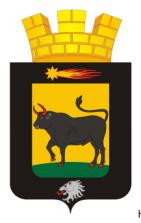 ПОСТАНОВЛЕНИЕАДМИНИСТРАЦИИ НЫРОБСКОГО ГОРОДСКОГО ПОСЕЛЕНИЯВ соответствии с Федеральными законами от 7 июня 2017 года № 107- ФЗ «О внесении изменений в отдельные законодательные акты Российской Федерации в части совершенствования законодательства о публичных мероприятиях», от 8 мая 1994 года № 3-ФЗ «О статусе члена Совета Федерации и статусе депутата Государственной Думы Федерального Собрания Российской Федерации», от 6 октября 1999 года № 184-ФЗ «Об общих принципах организации законодательных (представительных) и исполнительных органов государственной власти субъектов Российской Федерации», от 6 октября 2003 года № 131-ФЗ «Об общих принципах организации местного самоуправления в Российской Федерации», руководствуясь Уставом Ныробского городского поселенияПОСТАНОВЛЯЮ:1. Утвердить прилагаемый Порядок предоставления помещений для проведения встреч депутатов с избирателями на территории Ныробского городского поселения (Приложение № 1). 2. Утвердить перечень мест для проведения встреч депутатов с избирателями (Приложение №2). 3. Утвердить перечень помещений для проведения встреч депутатов с избирателями (Приложение № 3). 4.Настоящее Постановление подлежит обнародованию в соотвествии с Уставом Ныробского городского поселения.5. Контроль за исполнением настоящего постановления возложить на ведущего специалиста, юриста И.С.Чагину.Глава Ныробского городкого поселения-Глава администрации Ныробского городского поселения                                      Е.А.ПахомоваУТВЕРЖДЕНО постановлением администрацииНыробского городского поселения  От 16.11.2017 № 154   Порядок предоставления помещений для проведения встреч депутатов Государственной Думы, Законодательного собрания Пермского края, Земского собрания Чердынского мунципального района, Думы Ныробского городского поселения с избирателями на территории Ныробского городского поселения 1. Настоящий Порядок разработан в соответствии с Федеральными законами от 6 октября 2003 года № 131-ФЗ «Об общих принципах организации местного самоуправления в Российской Федерации», от 7 июня 2017 года № 107-ФЗ «О внесении изменений в отдельные законодательные акты Российской Федерации в части совершенствования законодательства о публичных мероприятиях», от 8 мая 1994 года № 3-ФЗ «О статусе члена Совета Федерации и статусе депутата Государственной Думы Федерального Собрания Российской Федерации», от 6 октября 1999 года № 184-ФЗ «Об общих принципах организации законодательных (представительных) и исполнительных органов государственной власти субъектов Российской Федерации» и регулирует порядок предоставления помещений для проведения встреч депутатов Государственной Думы, Законодательного собрания Пермского края, Земского собрания Чердынского муниципального района, Думы Ныробского городского поселения с избирателями на территории Ныробского городского поселения для осуществления депутатской деятельности и работы с избирателями. 2. Встречи депутата Государственной Думы, Законодательного собрания Пермского края, Земского собрания Чердынского муниципального района, Думы Ныробского городского поселения с избирателями в форме публичного мероприятия проводятся в соответствии с законодательством Российской Федерации о собраниях, митингах, демонстрациях, шествиях и пикетированиях. 3. Уведомление о проведении публичного мероприятия депутатом законодательного (представительного) органа государственной власти, депутатом представительного органа муниципального образования в целях информирования избирателей о своей деятельности при встрече с избирателями (за исключением собрания и пикетирования, проводимого одним участником без использования быстровозводимой сборно-разборной конструкции) подается в срок не ранее 10 и не позднее 5 дней до дня проведения публичного мероприятия. 4. Администрацией Ныробского городского поселения предоставляется нежилое помещение, согласно утвержденного перечня помещений для проведения встреч депутатов Государственной Думы, Законодательного собрания Пермского края, Земского собрания Чердынского муниципального района, Думы Ныробского городского поселения с избирателями, проведения отчетов, приема жителей избирательного округа. Прием жителей избирательного округа проводится депутатом в соответствии с графиком приема. 5. Встречи депутата с избирателями должны проводиться в помещениях, специально отведенных местах, а также на внутридворовых территориях при условии, что их проведение не повлечет за собой нарушение функционирования объектов жизнеобеспечения, транспортной или социальной инфраструктуры, связи, создание помех движению пешеходов и (или) транспортных средств либо доступу граждан к жилым помещениям или объектам транспортной или социальной инфраструктуры. 6. Воспрепятствование организации или проведению встреч депутата с избирателями в форме публичного мероприятия, определяемого законодательством Российской Федерации о собраниях, митингах, демонстрациях, шествиях и пикетированиях, влечет за собой административную ответственность в соответствии с законодательством Российской Федерации.Приложение № 2 к Постановлению Администрации Ныробского городского поселения от 16.11.17 № 154 Перечень мест для проведения встреч депутатов Государственной Думы, Законодательного собрания Пермского края, Земского собрания Чердынского муниципального района, Думы Ныробского городского поселения  с избирателями на территории Ныробского городского поселения1)   Территория детской площадки м-н Люнва, ул. Люнвенская;2)   Территория площади Ленина, ул. Дзержинского 11; 3)   Территория перед Домом музеем памяти М.Н.Романова, ул.Октябрьская 12 ;Приложение № 3 к Постановлению Администрации Ныробского городского поселения от 16.11.17 № 154 Перечень помещений для проведения встреч депутатов Государственной Думы, Законодательного собрания Пермского края, Земского собрания Чердынского муниципального района, Думы Ныробского городского поселения с избирателями на территории Ныробского городского поселения1) Помещение зрительного зала автономного учреждения «Ныробский культурно-досуговый центр» расположенное по адресу: п.Ныроб, ул.Дзержинского 11, Чердынский район, Пермский край;2) Помещение Думы в Здании Администрации Ныробского городского поселения расположенное по адресу: п. Ныроб, ул.Ворошилова 95а, Чердынский район, Пермский край;Об утверждении Порядка предоставления, перечня мест и помещений для проведения встреч депутатов  с избирателями на территории Ныробского городского поселения